Ms. Reimers  							Communication: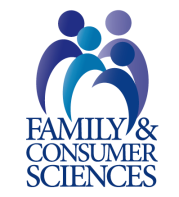  Enole Main: 856-7918Room 1417						                       Reimersfoods.weebly.comCTE/FACS								     Email: Jreimers@wcpss.netFoods and Nutrition I- FN41Materials Needed:1 folder with center tabs and pockets or 3-ring binder with pockets (1 inch)Classroom Expectations:RESPECT all individuals in classroom.Take RESPONSIBILITY for your actions.Classroom Procedures and Policies:Course Evaluation: and Grading:	Grading will be entered into PowerSchools regularly. Each assignment will have a designated point value. A zero will be given if assignment is not turned in. Grades will include tests, quizzes, in-class work, labs, projects and homework. 	Grades will be calculated by: 	Total points earned					Total points possibleLate Work:Students will receive a 10% point reduction for everyday the assignment is late. After 10 days the assignment will only be collected for feedback. A student’s final grade is determined by the following:	1st semester valued at 40% of final grade	2nd semester valued at 40% of final grade	CTE Post Assessment valued at 20% of final gradePrevention-Intervention PlanThe CTE Special Populations Coordinator will assist each teacher with developing a Grade Recovery Contract for students that are at risk of academic failure. Each situation will be handled on a case by case basis with student success in mind. Opportunities for recovery will be available on Tuesday and Thursday after school, through EE, and during lunch.Method used to calculate student’s grades each quarter.Test         	      35%Minor        	      25% (To include quizzes, in-class assignments, weekly warm ups, and participation)Major         	      40% (To include Rubric objectives, projects, Lab grades)Textbooks: Textbooks are available for in-class use and are not to be removed from the classroom without permission. Students may check out textbooks with permission from Ms. Reimers.Attendance and Tardiness: See student hand book for detailed policies. The school-wide approach is to lower the amount of time students miss in class and increasing the safety of our school. During each class period every day, students will be expected to be in the classroom before the tardy bell. Students who are late to class will be required to sign-in and consequences will be given. Please refer to student handbook for consequences. Food, Drinks, Gum, Candy:No outside food, drinks, gum, or candy is allowed. Students with medical needs should submit documentation to Ms. Reimers at the beginning of the school year. Arrival/Dismissal:Upon entering the classroom, the student should begin the daily warm-up. Student must be sitting in assigned seat when the bell rings. Class begins as soon as the bell rings. Ms. Reimers will dismiss class at the end of the period. Do not line up at the door prior to the bell.Hall Passes: Do not interrupt class for this request. Emergency/ Medical situations will be addressed separately. Attend to necessary duties BEFORE class begins each day, i.e. sharpening pencils, Bathroom, borrowing materials, etc.  No hall passes will be given during the first 15 minutes of class, as well as the last 15 minutes of class.Electronic Devices:Please refer to your student handbook Wireless Communication Devices, IPODS, Bluetooth, CD Players, and Laser Pointers for clarification of your rights and potential consequences if not followed. Please note this policy includes electronic accessories, such as headphones/headsets. All electronic devices should be off and put away during class unless otherwise specified. Class Discussion/Note Taking: Side conversations are not appropriate for the classroom. Please remember classroom expectations, RESPECT. When you would like to ask or answer a question, please raise your hand and wait to be called on. Tests/Quizzes:Tests will be given at the end of each objective. Any topic/concept that has been covered prior to the quiz/test is fair game for the assessment, even if it’s from an earlier unit.If you need extra time to complete an assignment, wish to get assistance for an assignment outside of class, or need extra review time, please let me know. I am also available after school and during lunch by appointment. Students who do not follow the above mentioned policies and procedures will acquire consequences beginning with, but not limited to:Verbal Warning and phone call homeLunch Detention and extra classroom dutiesAdministrative Referral ***This Form must be completed and given to Ms. Reimers no later than 9/7/2018    *****Student/ Parent Agreement:Please read over the class syllabus. If you have any questions, comments, or concerns, please email or call me and I will be happy to talk with you. Due to course curriculum, students will be working with and possibly eating various food items. For the safety of every student please indicate and food allergies the student has on the form below. In addition, please fill out the information below so that I may contact you as needed, and to show that you have read and agree to follow the classroom policies and procedures. Student Name (print):	 _____________________________________________Preferred Name_________________Student ID #______________________________________  D.O.B. __________________________Home Room Teacher: ______________________________________ Room #:___________________Student Email:		_______________________________________________________________Student Signature:	_______________________________________________________________Parent’s/ Guardian Name:_____________________________________________________________________Home address: _____________________________________________________________________________________Parent/Guardian Home phone number:__________________________________________________Parent/Guardian Work phone number: ____________________________________________________Parent/Guardian E-mail:  _______________________________________________________________In case of emergency please notify:_________________________________________Phone #:___________________Please list any food allergies or dietary restrictions:________________________________________________________________________________Parent/Guardian Signature: ____________________________________________________________ Thank you in advance for your support and preparation for this class. I look forward to a great year!Ms. Reimers